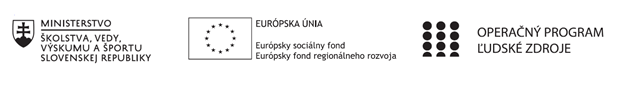 Správa o činnosti pedagogického klubu Príloha:Prezenčná listina zo stretnutia pedagogického klubuPrioritná osVzdelávanieŠpecifický cieľ1.1.1 Zvýšiť inkluzívnosť a rovnaký prístup ku kvalitnému vzdelávaniu a zlepšiť výsledky a kompetencie detí a žiakovPrijímateľSúkromná základná škola, Dneperská 1, KošiceNázov projektuNielen doučovanie ale „daco vecej“Kód projektu  ITMS2014+312011R043Názov pedagogického klubu Pedagogický klub učiteľov slovenského jazykaDátum stretnutia  pedagogického klubu09.12.2019Miesto stretnutia  pedagogického klubuZborovňa II. stupňaMeno koordinátora pedagogického klubuMgr. Jana GičováOdkaz na webové sídlo zverejnenej správywww.dneperska.sk/szsprojekt2019Manažérske zhrnutie:Anotácia:Cieľom zasadnutia klubu  je analyzovať nácvik jednoduchých ústnych slohových útvarov na hodinách slovenského jazyka a literatúry na I. a II. stupni základnej školy.Kľúčové slová: slohová výchova, ústny prejav, prozodické vlastnosti reči, komunikáciaHlavné body, témy stretnutia, zhrnutie priebehu stretnutia:Slohová výchovaJednoduché ústne slohové útvaryAnalýza nácvikov jednoduchých ústnych slohových útvarov      Téma stretnutia: Slohová výchova I.     V úvode stretnutia sa jeho členky venovali komunikácii - komunikačné zručnosti sú nevyhnutnou životnou potrebou každého človeka. Schopnosti a zručnosti efektívne komunikovať, zaujímavo hovoriť, tvoriť bezchybné súvislé texty, štylizovať a spisovne sa vyjadrovať sú základnými piliermi spoločenskej komunikácie. Práve preto je nevyhnutné vytvoriť už v školskom prostredí predpoklady na to, aby dieťa od začiatku školskej dochádzky prešlo od osvojenia si slohových vedomostí až k získavaniu jazykových a komunikačných zručností využiteľných v každodennom živote. Slohová výchova má v tomto kontexte nenahraditeľné miesto.     Členky klubu sa jednoznačne zhodli v tom, že v živote oveľa viac hovoríme ako píšeme. Z tohto dôvodu je potrebný sústavný slohový nácvik v ústnych prejavoch.      Žiaci 1. ale aj 2. stupňa základnej školy radi rozprávajú svoje zážitky a skúsenosti. Plynulý ústny prejav vyžaduje väčšiu pohotovosť ako písaný prejav.  Na stretnutí odznel názor, že  túto pohotovosť žiaci získavajú  nielen na hodinách slohu, ale aj na ostatných vyučovacích predmetoch a mimoškolských aktivitách.     Z analýzy jednoduchých ústnych slohových útvarov vyplynulo, že žiaci vybraných ročníkov si často vôbec neuvedomujú potrebu dodržiavať prozodické vlastnosti reči – najmä vetný prízvuk, pauzy (ktoré modifikujú prejav podľa rozličných okolností). Práve tejto oblasti je potrebné na  vyučovacích hodinách venovať zvýšenú pozornosť, a to nielen na hodinách slohu, ale aj na hodinách čítania a literatúry nácvikom čítania umeleckých textov.Závery a odporúčania     V závere stretnutia sa členky klubu zhodli na tom, že tvorením ústnych prejavov  cvičíme žiakov najmä v pohotovom vyjadrovaní. Zároveň je veľmi dôležité využívať medzipredmetové vzťahy  - každá odpoveď žiaka má byť ucelený slohový prejav.  A samozrejme nezabudli ani na to, že dobrou prípravou na samostatné prejavy žiakov je výrazné čítanie a najmä umelecký prednes poézie a prózy, ktorý so žiakmi vybraných ročníkov precvičujú na hodinách čítania a literárnej výchovy (s dôrazom na dodržiavanie prozodických vlastností reči).Vypracoval (meno, priezvisko)Mgr. Jana GičováDátum12.12.2019PodpisSchválil (meno, priezvisko)RNDr. Miriam MelišováDátum23.12.2019Podpis